
RA’ED SHUDIFAT PhD, RN         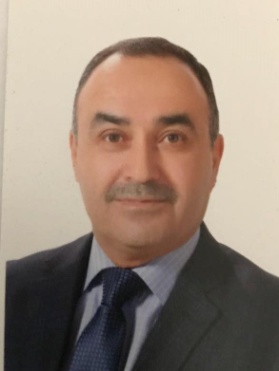 Associate professor                                                                           Faculty of nursing/ mutah university Phone: 00962-777889902Phone: 00962-799018931Rshdefat@mutah.edu.joraed_shudifat@yahoo.comEducationPhD	Manchester Metropolitan University	October 2006Faculty of Health Care Studies            United KingdomMS	University of Jordan	June 1997	Faculty of Nursing            JordanBS	University of Jordan	June 1986	Faculty of Nursing            JordanHonors and AwardsAwarded by Director of Royal Medical Services                                                       2008Awarded by Nursing and Midwifery Association                                                      2010Awarded by Dean of the Nursing College                                                                   2012Awarded by Faculty of Nursing- University of Jordan                                             2015Teaching ExperienceTaught the following courses:1. Fundamental of nursing (theory)2. Fundamental of Nursing (Clinical)3. Adult Nursing (1) Theory4. Adult Nursing (2) Theory5. Adult Nursing (1) Practice 6. Adult Nursing (2) Practice7. Health Education and Communication skills 8. Nursing Research9. First Aids 10. Medical Terminology (For health sciences students)11. Evidence Nursing Practice/ Master level 12. Nursing Theory/ Master level 13. Anatomy and physiology (For health sciences students)14. Microbiology (For health sciences students)15. Pathophysiology16. Physical Assessment 17. Critical care Nursing 18. Work health and safety (For health sciences students)19. Introduction to Health (For health sciences students) 20. Ethical and legal issues in Nursing (Master level) Developed quizzes, exams, and homeworkRevised the syllabus to meet accreditation standardsParticipate in teaching Nursing courses at Jordanian Nursing CouncilActive participant in teaching at Continuing Education CoursesAssociate Professor- Adult Nursing Dep. Nursing College- Mutah UniversityAssociate Professor in teaching First Aid course to Medical Technology Students. Royal Medical ServicesPublicationsBooksShudifat R. (2008). Manual of Operation Rooms. Royal Medical ServicesJournal PublicationsShudifat R. (1997) the role of Nursing and Physiotherapy in Caring for Stroke Patients. Jordanian Nursing Council JournalShudifat R. (1998) Pineal Gland (the third eye). Jordanian Nursing Council JournalShudifat R. HayajnehF. And Mahadeen A (2009) The Effect of International Courses on Nursing Practice at Jordanian Hospitals. The Journal of Continuing Education in Nursing 40 (4)Hala Oubeidat, Shudifat R., Malkawi O, Alduhon A, Gyshan H (2010) Family Dynamics in Parenting Asthmatic Child. Jordanian Medical Journal, 44(2) 216-222Shudifat R. Shuriquie M (2014) Learning Experiences of Jordanian Nursing Students Using Care Plan Assignment. European Journal of Scientific Research. 126(4) 395-401Shudifat R. (2015) Post Basic Education in Nursing: Qualitative study.  European Journal of Scientific Research. 129(3) 296-306Shudifat R. and Husban R. (2015) Perceived Sources of Stress among First- Year Nursing Student in Jordan. Journal of Psychosocial and Mental Health NursingShudifat R., Hamlan A. and Bani Khalid M. (2015) Perception of Clinical learning environment and supervision of undergraduate nursing students. European Journal of Scientific Research.135(4)Shudifat R., Zawaherh S, Shuriquie M, Da’jah A, Obeidat H: Family Needs of Critically ill Children, Mutah University for Science and Studies, 2016 Shuriquie M, Bani Khaled M, Shudifat R, Shagdeeh E, Ramadneh A: Perception of Quality of life among patients with peripheral arterial diseases in Jordan. Jordan Medical Journal 2016.Suhiemat A.; Shudifat R.; Obeidat H. (2020): Maternal level of education and Nutritional practices regarding iron deficiency anemia among preschoolers in Jordan. Journal of Pediatric Nursing; Nov-Dec 2020;55: e313-e319. doi: 10.1016/j.pedn.2020.08.019. E pub 2020 Sep 12Shudifat R. (2020) Professional Development of Nurse Educators: results of focus group of Jordanian Nurses. January 2020. Health Science Journal 14(1). DOI: 10.36648/1791-809x.14.1.696 Dalky H.; Gh. Nariman; Al Kuwari M.; Alnajar M.; Ismaile S.; Almalik M.; Shudifat R. Sanad S.; Al-Nsair N.;  Al Matrooshi  (2021) Assessment of the Awareness, Perception, Attitudes, and Preparedness of Health-care Professionals Potentially Exposed to COVID-19 in the United Arab Emirates. Journal of Multidisciplinary Healthcare 2021:14 91–102Al-Husban RY, Shudifat RM, Tarawneh FS. Clinical Instructors' Caring Behaviors as Perceived by Nursing Students. Nurs Educ Perspect. 2022 Nov-Dec 01;43(6):E62-E64. doi: 10.1097/01.NEP.0000000000000957. PMID: 36315887Alnajar M.; Shudifat R.; Mosleh S.; Ismaile S.; N’erat M.; Amro K. (2021): Pain Assessment and Management in Intensive Care Unit: Nurses’ Practices, Perceived Influencing Factors, and Educational Needs. The Open Nursing Journal; 15, 170-178. DOI: 10.2174/1874434602115010170Mosleh, S. M., Shudifat, R. M., Dalky, H. F., Almalik, M. M., & Alnajar, M. K. (2022). Mental health, learning behaviour and perceived fatigue among university students during the COVID-19 outbreak: a cross-sectional multicentric study in the UAE. BMC psychology, 10(1), 47. https://doi.org/10.1186/s40359-022-00758-zShudifat R, Algunmeeyn A, Shoqirat N, Alja'afreh M. The Experience of Being Male Nurse: Exploring the Enhancing Factors and Barriers of Jordanian Nursing Students. SAGE Open Nurs. 2023 Mar 17;9:23779608231164080. doi: 10.1177/23779608231164080. PMID: 36949850; PMCID: PMC10026134.Alarabyat IA, Al-Nsair N, Alrimawi I, Al-Yateem N, Shudifat RM, Saifan AR. Perceived barriers to effective use of telehealth in managing the care of patients with cardiovascular diseases: a qualitative study exploring healthcare professionals' views in Jordan. BMC Health Serv Res. 2023 May 8;23(1):452. doi: 10.1186/s12913-023-09368-w. PMID: 37158886; PMCID: PMC10166035.conferencesThe Second International Nursing Conference. University of Jordan 11-12 October 1995Mayo/Jordan Satellite Nursing Conference: Providing Care to the Pediatric in Intensive Care, October 19979th Nursing and 1st Allied Health Scientific Day. Royal Medical Services, May 199710th Nursing and 2nd Allied Health Scientific Day. Royal Medical Services, May 1998 First International Military Conference. Royal Medical Services, 15-16 September 1999Third Scientific day of Allied Health Professions. Royal Medical Services May 200011th Nursing scientific day. Royal Medical Services, July 200012th Nursing scientific day. Royal Medical Services, July 2001The 13th Scientific Nursing day. Royal Medical Services. August 2002 The Jordanian Society of Endocrinology, Diabetes and Metabolism and The American Association of Clinical Endocrinology: Nurses Diabetes education course, 16-19 may 2007  Institute for family Health- Noor Alhussien Foundation:  Open day for Prevention of HIV. Princess Mona College of Nursing January 2007 The Second Scientific Day Nursing College Al abit University. April 2007The 16th Scientific Day of Nursing and Allied Health Profession. Royal Medical Services 2007The 1st Regional Medical Conference on Disaster Management. Royal Medical Services- November 2007Second International Nursing Conference titled: The Less Traveled Road: Search for New Realities. March 2008 Jordanian Nursing Council.Writing for publication in nursing: Reach for the stars. April 2008 Jordanian Nursing Council.Evidence Based Nursing and Midwifery Practice; A Workshop for Nurses and Midwives. May 2008 Faculty of Nursing/Mutah University.The 4th International Conference of the Royal Medical Services. May 2008 AmmanThe 1st Scientific day. Princess Mona College of Nursing and Allied Health Professions July 2008The 17th Scientific day of Nursing and Allied Health Profession. Royal Medical Services. April 2009Celebrating 25 years of Excellence. Jordan University of Science and Technology/Faculty of Nursing. 2009The 2nd Scientific Day. Princess Mona College of Nursing and Allied Health Professions November 2009The First National Conference ‘expending horizon of the nursing profession’ Zarqa Private University March 2010The 5th International Conference of the Royal Medical Services. May 201021st International Nursing Research Congress. 12-16 July 2010. Orlando, Florida, USA The 3nd Scientific Day. Princess Mona College of Nursing and Allied Health Professions November 20101st Scientific Day of princess Haya Al-Hussein Hospital. Royal Medical Services. January 2011 18th Scientific Day for Nursing and Allied Health Professions. Royal Medical Services May 20114th Scientific Day. Princess Mona College of Nursing. November 2011The 6th International Conference of the Royal Medical Services. November, 2012The 4th International Nursing Conference. Jordanian Nursing Council. April 2013The 7th International Conference of the Royal Medical Services. November, 2014Applied Science Private University- Faculty of Nursing ‘toward innovation in nursing Practice’ December 2014Transforming Quality Nursing Care: Promise and Potential. April 2015 Jordanian Nursing Council.The 4th Scientific day. ‘Quality of Clinical Training’ Philadelphia Private University- Faculty of Nursing. May, 2015The 20th Nursing Scientific Day ‘Adapting to Change… Commitment to Quality’. October 2015 Royal Medical Services.The 8th International Conference of the Royal Medical Services. November, 2016The 10th scientific day Mutah university- Faculty of Nursing “Clinical Nursing: Rhetoric, Reality and Future Opportunities. March, 10th 2018  The 8th Nursing Scientific day and 1st Applied Science scientific day ‘Towards education based on competencies. Isra University March, 29th 2018  International Nursing Congress on “Innovative Avenues: Practice drives Education, Research, and Policy” on October 16 – 17, 2018. Jordan University of Science and TechnologyThe HCT Third ASET 2020 Multi conferences. HCT- Dubi Men’s Campus UAE. 4-6 February 2020The 11th scientific day for the faculty of Nursing: New innovations in nursing education, practice and research: future perspective. Mutah University 18-10-2022 Presentations Motivational factors of diploma nurses to continue their education. The Third Scientific day for Allied Health Professions 23-24 May 2000 Royal Medical Services.Military nurses’ reasons for non-participation in continuing education. Al albayt University. Faculty of Nursing April 2007 [presenter]Continuing Professional Development: Professional versus Personal Concern. 16th Nursing and allied Health Profession Scientific Day. April 2007[presenter]The Influence of Organizational Issues on Participation and Non Participation in Continuing Education among Military Nurses. Second International Nursing Conference. Jordanian Nursing Council. March 2008 [presenter]Why do Nursing Students look for Orthodontic Treatment? [poster presentation] The 4th International Conference of the Royal Medical Services. May 2008 Amman-Jordan[presenter]An Analysis of Continuing Education Needs of Military Nurses. The 4th International Conference of the Royal Medical Services. May 2008 Amman-Jordan[presenter]Continuing Professional Development (CPD) in Military Hospitals: What is the Benefit for Nurses? Princess Mona College of Nursing, July, 2008 [presenter]Continuing Education: A Framework for Development and Policy Recommendations in Military Hospital. The 3nd scientific day. Princess Mona College of Nursing and Allied Health Professions November 2010[presenter]Using the Nursing Care Plan as a Learning Tool: The Experiences of Jordanian Nursing Students.  The 7th International Conference of the Royal Medical Services. November, 2014[presenter]Advances in Engineering Technology & Sciences Multi-Conference (ASET), 4-6 February 2020. “The Effect of International Courses on Nursing Practice at Jordanian Hospitals” PRESENTER. Dubai-UAE.Professional experiences 1986-1988: Staff nurse at Burn unit - Royal Medical Services. Jordan1988-1989: Staff nurse at Recovery - Room Royal Medical Services. Jordan1988-1991:  Staff nurse at Operation Rooms- Royal Medical Services. Jordan1997-2001: Clinical Instructor Princes Mona College of Nursing Royal Medical Services. Jordan   2003-2005: Staff nurse at operation Rooms Trafford General Hospital at Manchester UkProfessional TrainingBurn Care Course, Royal Medical Services. 1987AO Trauma- Basic Principles for fractures management for ORP. February 2014Mu’tah University Computer Driving License (MUCDL). Mutah University 2015.workshopsWriting for Publication in nursing: Reach the stars. Jordanian Nursing Council. April 2008Evidence Based Nursing and Midwifery Practice: A workshop for nurses and Midwifes. May, 2008, Faculty of Nursing. Mutah UniversityWashing Hand workshop. Royal Medical Services. August 2008 Pain Management in Children. Princess Mona College of Nursing. December 2009Patient Education in DM different Perspectives. Princess Mona College of Nursing. August 2010 Using Moodle as a Learning Management System, Mutah University July 2011Infection Control. Princess Mona College of Nursing. April 2012Challenges of family planning and reproductive health in Jordan. Princess Mona College of Nursing. December, 2012Leadership in Nursing. Royal Medical Services. November 2014Inter-Professional Communication. Royal Medical Services. November 2014Domestic Violence. Princess Muna College of Nursing 2015.Simulation Methodology Workshop. Jordanian Nursing Council. March 2019.Professional ServiceHead of the Committee for Evaluation of Medical Forms Using in Royal Medical Services Member of Scientific Committee at Princess Mona College of NursingMember of Scientific Committee for Nursing Department Royal Medical ServicesMember of Scientific Committee for the International Conference for Royal Medical ServicesMember of Scientific Committee for the International Conference for Jordanian Nursing CouncilMember of the Committee for Publishing Nursing Journal for Nursing and Midwifery AssociationMember of the Post Graduate Studies. Princess Mona College of NursingMember of the Ethical Committee. Princess Mona College of NursingCoordinator of Burn Course at Royal Medical ServicesCoordinator of Research Courses at Royal Medical ServicesCoordinator of Adult Nursing Courses at Royal Medical Services Coordinator of Operation Room Courses at Royal Medical Services General Supervisor of all Continuing Education Courses for Nurses at Royal Medical ServicesLecturer –Department of Clinical Nursing. Princess Mona College of Nursing 2006-2009Head of Clinical Nursing Dep. Princess Mona College of Nursing 2006-2014Assistant Dean for academic affairs. Princess Mona College of Nursing. April 2014-July-2015Dean of Princess Mona College of Nursing. June,2015- March 2017Faculty member. Department of adult Nursing/ Mutah University March 2017-tell nowFaculty member of Health Science Dep. Higher Colleges of Technology HCT, Sharjah UAE (August 2019-August 2020).Program Team Leader PTL; Higher Colleges of Technology HCT, Ras Al Khaimah UAE (August 2020-July 2021).Team leader for Adult nursing specialties- JNC-JORDAN 2022  Supervised/ examiner msc thesis Aida Al-Suhemat: Relationship maternal level of education, nutritional practice and iron deficiency anemia among preschools in karak city/Jordan -2015Roula Hmed Al-Bustanji: Relationship between physical activity, sedentary behavior and prevalence of obesity among preschool children-2015   Salah AL- Zawaherh: Family Needs of Critically ill Children-2015Haya Douhal: Nurses’ knowledge and practice about the appropriate body mechanics techniques and nonspecific back pain -2023Computer SkillsICDLMicrosoft skillsReferencesProfessor Moyad Mustafa PhD, RNClinical Nursing DepartmentUniversity of JordanFaculty of NursingPhone: 00962-799313745Email: mma4@ju.edu.joProfessor Noordeen Shoqirat PhD, RNMutah University-Faculty of NursingPhone: 00962-795112850Email: noorshoq@yahoo.com